NOTAS A LOS ESTADOS FINANCIEROS AL MES DE JUNIO DE 2020De conformidad al artículo 46, fracción I, inciso e) y 49 de la Ley General de Contabilidad Gubernamental, así como a la normatividad emitida por el Consejo Nacional de Armonización Contable, a continuación, se presentan las notas a los Estados Financieros correspondientes al 31 de Mayo de 2020, con los siguientes apartados:Notas de DesgloseNotas de memoriaNotas de Gestión AdministrativaNOTAS DE DESGLOSENotas al Estado de Situación FinancieraActivoEfectivo y EquivalentesEl Rubro de Efectivo y Equivalentes de Efectivo al 30 de Junio de 2020 se encuentra integrado de la siguiente manera:Efectivo en Caja y Bancos e Inversiones Temporales:	Fondo Revolvente a Corto Plazo	Cuentas Bancarias a Corto PlazoEn la cuenta de Efectivo en Caja y Bancos e Inversiones Temporales, se registran los rendimientos que se obtienen por la cuenta de inversión Patrimonial, así como los que generen las demás cuentas bancarias del Colegio de Estudios Científicos y Tecnológicos del Estado de Campeche.El rendimiento diario que generen estas cuentas se registra contablemente en la cuenta de Otros Ingresos, dependiendo de la naturaleza de los fondos.	Derechos a Recibir Efectivo y Equivalentes y Bienes o Servicios a Recibir2	El Rubro de Derecho a Recibir Efectivo o Equivalentes, se encuentra integrado de la siguiente manera:El plazo de vencimiento en el caso de CORTO PLAZO es menor a 1 año y el LARGO PLAZO será mayor a 1 año.Bienes Disponibles para su Transformación o Consumo (Inventarios)No se cuenta con Bienes Disponibles para su Transformación y/o Elaboración (Inventarios).No se cuenta con Almacén por lo cual no aplica método de valuación.Inversiones Financieras Las Inversiones financieras se encuentra representado por un convenio celebrado con el Instituto de la Infraestructura Física Deportiva del Estado de Campeche (INIFEEC) para terminación de Techumbre en cancha del Plantel Palizada, con recursos del FAM Media Superior 2019.  6.- 	No se realizaron Inversiones Financieras con ningún Banco ni en valores de renta fija y vencimiento diario con tasas de interés variante.7.-	No se realizan Inversiones Financieras.	Bienes Muebles, Inmuebles e Intangibles	CRITERIOS DE APLICACIÓN Siguiendo los lineamientos de la Ley General de Contabilidad Gubernamental y los acuerdos emitidos por el Consejo Nacional de Armonización Contable, los Bienes Inmuebles, Muebles e Intangibles, son registrados a su costo de adquisición en las diferentes cuentas de control del Activo Fijo, pero sin afectar el Patrimonio Acumulado. Simultáneamente y derivado de que su valor no es disminuido mediante la aplicación correspondiente en el segmento de Egresos del Estado de Actividades al momento de su pago, da lugar a un Remanente acumulado propiamente ya reinvertido, afectando únicamente el Patrimonio Acumulado cuando se trata de asignaciones directas o donaciones en las que no intervienen afectaciones al presupuesto del ejercicio. Se llevó a cabo la Revaluación de los activos existente al 31 de Diciembre de 2012 reflejando en el Estado de Situación Financiera dentro del Patrimonio, dicho REVALÚO. 8.	Se encuentra integrado de la siguiente manera:	Las depreciaciones calculadas para el Presente Estado Financiero del Ejercicio 2020 se ha llevado a cabo la determinación conforme a los lineamientos dados a conocer por el Consejo Nacional de Armonización Contable con el método de AÑOS DE VIDA ÚTIL sobre los saldos depreciables al final de cada ejercicio y a las tasas anuales que se indican, disminuyéndolas en el segmento correspondiente del Estado de Actividades en el ejercicio en que ocurren:	La Depreciación Acumulada al 30 de Junio de 2020 corresponde a la del Ejercicio 2020 y anteriores.9.	Se informa de manera agrupada por cuenta, los rubros de activos intangibles y diferidos:	Los Activos Intangibles forman parte del Equipo de Cómputo. 	Estos Depósitos corresponden a Fianzas de Garantía solicitados por la Comisión Federal de Electricidad.        	RESÚMEN ACTIVO NO CIRCULANTE	Estimaciones y Deterioros10 	De conformidad con el ACUERDO POR EL QUE SE EMITEN LAS REGLAS ESPECIFICAS DEL REGISTRO Y VALORACION DEL PATRIMONIO, específicamente en su inciso 4).- Reparaciones, Adaptaciones o Mejoras que no modifican el uso de Activo Fijo y que no ameritan su incorporación al Sistema de Inventarios de Activo dada su naturaleza, son cargadas en el segmento de Egresos del Estado de Actividades conforme se incurren en ellos y por lo tanto dada su naturaleza no se capitalizan ni incrementan el Patrimonio Acumulado.	Aplicando los Lineamientos establecidos por la Ley General de Contabilidad Gubernamental y los acuerdos emitidos por el Consejo Nacional de Armonización Contable, los ingresos por Subsidios Federal y Estatal se reconocen como una cuenta por Cobrar en el momento en que se emite el recibo de cobro y se abona en las cuentas Acreedoras de Ingresos en el momento en que la Institución Bancaria deposita el importe del Financiamiento.Otros Activos11	Los Ingresos Propios se reconocen como una cuenta por Cobrar en el momento en que inicia un Nuevo Ciclo Escolar, para aquellos alumnos que ya cuentan con una matrícula o cuando se les asigna, abonándose en el momento en se realiza el depósito a la cuenta bancaria del CECYTEC. Al considerar que un Deudor es Insolvente se cancela el Adeudo.	PasivoLas provisiones al 30 de Junio de 2020 se encuentra Integrado de la Siguiente Manera:En las Remuneraciones por pagar a corto plazo queda provisionada las prestaciones que le corresponden a los trabajadores, que provienen del ejercicio anterior y actual y que son pagaderas en el mismo. Igualmente se provisiona el importe a pagar por concepto de Seguridad Social (Imss, Infonavit y Rcv). Estas deudas tienen un vencimiento menor a 90 días.Estas provisiones corresponden a los Pasivos del Ejercicio Presupuestal 2020 y Anteriores por lo que su FACTIBILIDAD DE PAGO se hará con Recursos del Ejercicio al cual correspondan, siendo liquidados en el ejercicio 2020.Pasivos Diferidos y OtrosPasivo no CirculanteLas provisiones a Largo Plazo, al 30 de Junio de 2020, se encuentra Integrado de la Siguiente Manera:II)	Notas al Estado de ActividadesIngresos de GestiónSe informan los rubros correspondientes a Ingresos Propios, los cuales se encuentran armonizados con los Rubros del Clasificador por Rubros de Ingreso:Se informan los rubros correspondientes a las transferencias recibidas al mes de Junio de 2020, de manera acumulada por concepto de Subsidios, Aportaciones por Programas Federales, los cuales se encuentran armonizados con el Clasificador por Rubros de Ingreso: Se informan los rubros correspondientes a Otros Ingresos y Beneficios, los cuales se encuentran armonizados con el Clasificador por Rubro de Ingresos en cantidad de $ 0.00Gastos y Otras Pérdidas:1	Servicios Personales:	Representa el pago de sueldos y salarios al personal administrativo, técnico, manual y docente, así como las prestaciones convenidas en el contrato colectivo de trabajo y las demás dispuestas en el marco normativo de prestaciones, las aportaciones de seguridad social y demás obligaciones derivadas de compromisos laborales, que al 30 de Junio de 2020 se ejercieron por un monto de $73’625,993.00 (Son: Setenta y Tres Millones Seiscientos Veinticinco Mil Novecientos Noventa y Tres Pesos  00/100 M.N.).	Materiales y Suministros	Agrupa las asignaciones destinadas a la adquisición de toda clase de insumos y suministros requeridos para la prestación de bienes y servicios para el desempeño de las actividades administrativas, entre otros, materiales, útiles y equipos menores de oficina, materiales y útiles de impresión y reproducción, materiales, útiles y equipos menores de tecnologías de la información y comunicaciones. En este período ascendieron a un monto de $10’946,113.00 (Son: Diez Millones Novecientos Cuarenta y Seis Mil Ciento Trece Pesos 00/100 M.N.).	Servicios Generales	Asignaciones destinadas a cubrir el costo de todo tipo de servicios que se contraten con particulares o instituciones del propio sector público, así como los servicios oficiales requeridos para el desempeño de actividades vinculadas con la función pública, entre otros: Energía Eléctrica, telefonía tradicional, servicios de acceso de internet, mantenimiento a edificios. En este período ascendieron a un monto de $14’521,938.00 (Son: Catorce Millones Quinientos Veintiún Mil Novecientos Treinta y Ocho Pesos 00/100 M.N.).  	Estimaciones, Depreciaciones, Deterioros, Obsolescencia y Amortizaciones	Corresponde a la Depreciación del Ejercicio el cual se encuentra integrado de la siguiente manera:	1.-Aplicando los lineamientos establecidos por la Ley General de Contabilidad Gubernamental y los acuerdos emitidos por el Consejo Nacional de Armonización Contable, los egresos se llevan con base acumulativa conforme a la fecha de su realización, reconociendo lo que se define como momento contable, es decir; la contabilización de las transacciones de gasto se efectúa conforme a la fecha de su realización, independientemente de su pago. Los Gastos se consideran realizados en el momento en que se formaliza la operación fundamentada en los mecanismos de control interno implantados, independientemente de la forma o Documentación que ampare ese acuerdo o su fecha de pago, adjuntando los documentos idóneos que amparan la adquisición de los bienes o la prestación del servicio, entendiéndose devengado el gasto cuando se reconoce la obligación de pago.	Hasta el ejercicio 2011 las inversiones en inmuebles, vehículos, maquinaria, mobiliario y equipo, excepto las adquiridas en el ejercicio con remanentes de ejercicios anteriores o las recibidas de manera directa con asignación al patrimonio; fueron consideradas como egresos del periodo en que se adquirían para efectos del Estado de Actividades, registrándolas en las cuentas de activo que correspondía e incrementando el Patrimonio Adquirido del Colegio.	A partir del ejercicio 2012 y con la entrada en vigor de la Ley General de Contabilidad Gubernamental ya no fueron consideradas como egresos del período en que se adquieren para efectos del Estado de Actividades, registrándolas únicamente en la cuenta de activo a que corresponden sin incremento del Patrimonio Adquirido del Colegio.III)	Notas al Estado de Variación en la Hacienda PúblicaEl saldo al 30 de Junio de 2020 del Patrimonio se encuentra integrado por:	El saldo del PATRIMONIO ACUMULADO del Colegio al 30 de Junio de 2020 se encuentra integrado por las adquisiciones de bienes muebles e inmuebles que se han realizado con aplicación al presupuesto ejercido durante el transcurso de su vida institucional, así como a las asignaciones directas efectuadas a través del Instituto de la Infraestructura Física Educativa en el Estado de Campeche (INIFEEC). Cabe resaltar que las adquisiciones de activos fijos a partir del Ejercicio 2012 en adelante no incrementaron el patrimonio en virtud de las normas emitidas por el Consejo Nacional de Armonización Contable.Los Recursos que modifican el Patrimonio Generado se encuentra constituido por el Resultado del Ejercicio y por las Depreciaciones Acumuladas.	IV)	NOTAS AL ESTADO DE FLUJOS DE EFECTIVO	Efectivo y Equivalentes	1.- El análisis de los saldos inicial y final que figuran en la última parte del Estado de Flujo de Efectivo en la cuenta de Efectivo y Equivalentes es como sigue:	2.- En el punto 8 se encuentra la integración de bienes muebles e inmuebles del ejercicio presupuestal 2020, los cuales fueron adquiridos con recursos estatales, pagados en su totalidad.  	3.- A continuación, se presenta la Conciliación de los Flujos de Efectivo Netos de las Actividades de Operación y la cuenta de Ahorro/Des ahorro antes de Rubros Extraordinarios:	 Las cuentas que aparecen en el cuadro anterior no son exhaustivas.V) CONCILIACION ENTRE LOS INGRESOS PRESUPUESTARIOS Y CONTABLES, ASI COMO ENTRE LOS EGRESOS PRESUPUESTARIOS Y LOS GASTOS CONTABLES.La conciliación se presenta atendiendo a lo dispuesto por el Acuerdo por el que se emite el formato de conciliación entre los ingresos presupuestarios y contables, así como entre los egresos presupuestarios y los gastos contables.NOTAS DE MEMORIA (CUENTAS DE ORDEN) No se manejan cuentas de orden Contables y Presupuestarias por lo que no se informa, de manera agrupada, dichas cuentas.Las cuentas de Orden Presupuestarias que se manejan son las que están contempladas en el plan de Cuentas dado a conocer por la Ley General de Contabilidad Gubernamental mediante el Consejo Nacional de Armonización Contable relativas al Ingreso y Egreso.				     c) NOTAS DE GESTIÓN ADMINISTRATIVA1.	IntroducciónEn respuesta al Plan Nacional de Desarrollo 1989-1994 y con el fin de mejorar la calidad de la Educación Media Superior y ampliar su oferta, frente a una demanda creciente se fomenta la Educación Técnica, en todos sus niveles, para disminuir el rezago tecnológico que nos separa de los países avanzados se crea el Colegio de Estudios Científicos y Tecnológicos del Estado de Campeche el 20 de Octubre de 1994, mediante un acuerdo del ejecutivo del Estado de Campeche como una nueva opción con nuevos servicios para la educación media superior tecnológica en las opciones bivalente y terminal operado descentralizadamente, lo que permitiría ampliar la participación de los Gobiernos de los Estados. Los Estados Financieros de los entes públicos, proveen de información financiera a los principales usuarios de la misma, al Congreso y a los ciudadanos.El objetivo del presente documento es la revelación del contexto y de los aspectos económicos-financieros más relevantes que influyeron en las decisiones del período, y que deberán ser considerados en la elaboración de los Estados Financieros para una mayor comprensión de los mismos y sus notas.De esta manera, se informa y explica la respuesta del Gobierno a las condiciones relacionadas con la información financiera de cada período de gestión, mediante la exposición de las políticas que podrían afectar la toma de decisiones en períodos posteriores.2.- Panorama Económico y FinancieroActualmente el Colegio aplica las disposiciones implementadas por el Gobierno Estatal en cuanto a las “Medidas de Austeridad, Racionalidad y Ajuste Presupuestario en la Calidad de Gasto y Gestión Pública aplicable a todas las Dependencias y Entidades de la Administración Pública Estatal para el Ejercicio Presupuestal 2020 de conformidad a la Ley General de Disciplina Financiera de las Entidades Federativas y los Municipios, y a la Ley de Disciplina Financiera y Responsabilidad Hacendaria del Estado de Campeche.El Colegio de Estudios Científicos y Tecnológicos del Estado de Campeche, realiza sus operaciones mediante un convenio de coordinación, mediante el cual por cada peso que aporta la Federación, al Estado le corresponde aportar una cantidad igual, además de que recibe ingresos propios provenientes de sus alumnos.3.- Autorización e HistoriaEl Colegio de Estudios Científicos y Tecnológicos del Estado de Campeche se crea el 20 de Octubre de 1994, mediante Un Acuerdo del Ejecutivo del Estado de Campeche, Ing. Jorge Salomón Azar García, Gobernador Constitucional del Estado Libre y Soberano de Campeche, como un Organismo Descentralizado de la Administración Pública del Estado de Campeche, con Personalidad Jurídica y Patrimonio Propio.Su finalidad es contribuir e impulsar y consolidar los programas de Educación Media Superior en el Estado de Campeche. Cuenta con los siguientes planteles:	MISIÓNContribuir efectivamente con la calidad, pertinencia y equidad, al desarrollo del Estado de Campeche, mediante la presentación de Servicios de Educación Tecnológica de Nivel Medio Superior, así como de extensión Académica, Tecnológica y Cultural en las Áreas de Influencia de sus Planteles.VISIÓNSer un modelo educativo que oferte educación tecnológica de calidad en el Nivel Medio Superior y que responda a las necesidades que impacten en el Desarrollo del Estado.OBJETIVOS GENERALESFormar Bachilleres Técnicos con solidez científica y tecnológica, así como con creatividad y responsabilidad social, capaces de responder con éxito como estudiantes de licenciatura y como técnicos profesionales en el aparato productivo de bienes y servicios.Incrementar las capacidades tecnológicas en el área de influencia de sus planteles mediante la prestación de servicios de extensionismo tecnológico, en su nivel y áreas de competencia.Incidir en la orientación y calidad de la demanda de educación media superior, mediante acciones de extensión académica en los planteles de Educación Media Superior Básica en el área de influencia de sus planteles.Incrementar los niveles culturales de la población, en el área de influencia de sus planteles.VALORESPromueve los valores:HumanísticosInnovación Tecnológica y Científica.Cultura EmprendedoraACTIVIDADES QUE REALIZAImpartir educación en la modalidad de bachillerato tecnológico conjugando convenientemente el conocimiento técnico que asegure su vertiente propedéutica o el logro de habilidades y destrezas que dé ascendencia a su línea tecnológica.Promover un mejor aprovechamiento social de los recursos naturales y contribuir a la utilización racional de los mismos.Reforzar el proceso enseñanza-aprendizaje con actividades curriculares debidamente planeadas y ejecutadas.Promover y difundir la actitud crítica derivada de la verdad científica, la previsión y búsqueda del futuro con base en el conocimiento objetivo de nuestra realidad y valores regionales y nacionales.Fortalecer las opciones tecnológicas bivalentes del nivel medio superior, incentivar el desarrollo económico de las distintas regiones del estado, contribuir en corto y mediano plazo la infraestructura suficiente que permita absorber el impacto de la demanda educativa de la egresión secundaria.En la Actualidad el CECyTEC cuenta en cada uno de sus siete planteles con oficinas administrativas, aulas didácticas, talleres, laboratorios y centros de cómputo, por lo tanto, la relevancia y pertinencia del presente convenio.Los principales cambios en su estructura ha sido la creación de nuevas direcciones conforme al crecimiento normal de los planteles.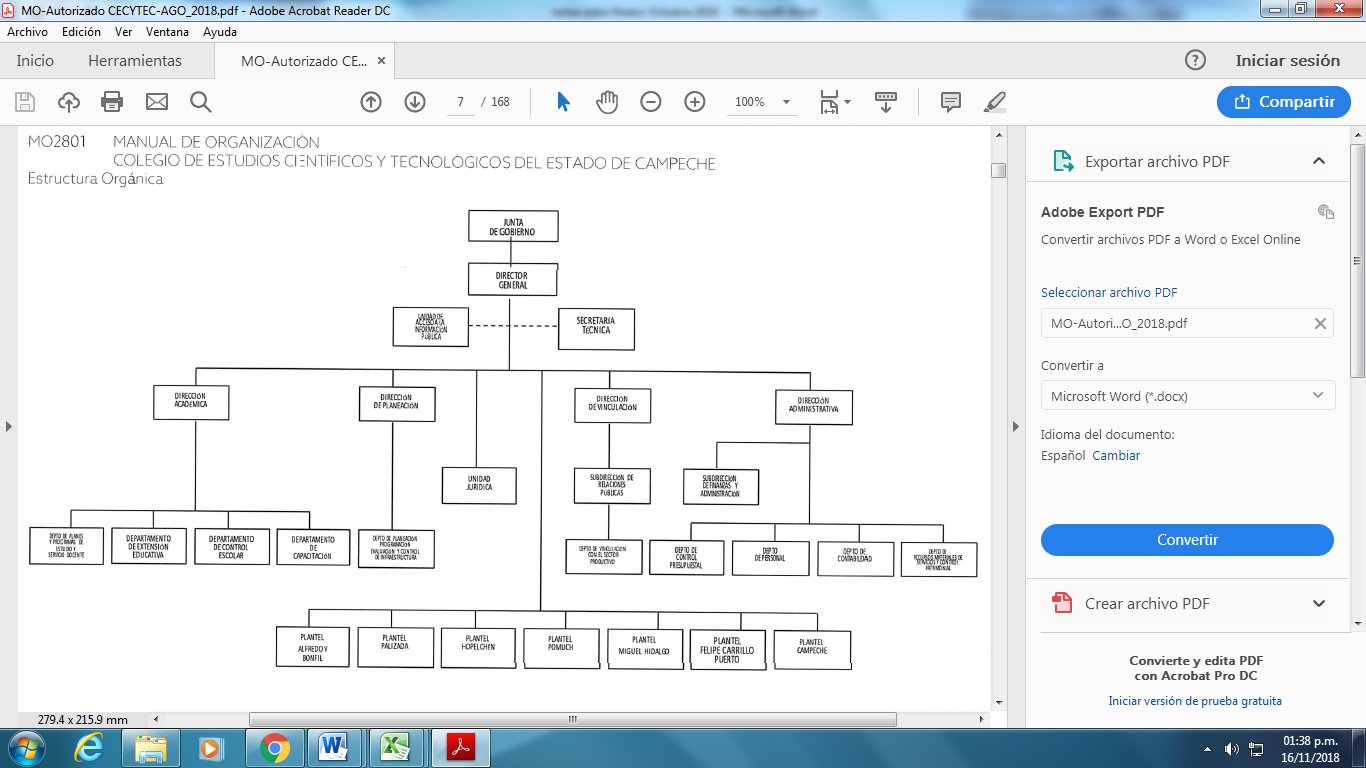 4.- Organización y Objeto SocialObjeto social:I.- Impulsar, ofrecer, impartir y consolidad la educación científica y tecnológica de tipo media superior en la modalidad de bachillerato tecnológico.II.- Formar Profesionales técnicos con un sentido innovador que, incorporados a los avances científicos y tecnológicos, estén aptos para aplicar sus conocimientos a la solución creativa de problemas que se presenten en los sectores industrial y de servicios del estado y del país.III.- Formular, organizar, fomentar y realizar investigación científica y tecnológica.IV.-Facilitar el acceso al conocimiento y a la preparatoria técnica en el nivel medio superior a los jóvenes.  	V.-Promover un mejor aprovechamiento social de los recursos naturales y contribuir a la utilización racional de los mismos.VI.-Reforzar el proceso de enseñanza-aprendizaje con actividades curriculares debidamente planeadas y ejecutadas.VII.-Promover y difundir la actitud crítica derivada de la verdad científica, la previsión y búsqueda del futuro con base en el conocimiento objetivo de nuestra realidad y valores regionales y nacionales.VIII.- Fortalecer las opciones tecnológicas bivalentes del nivel medio superior.b)	Principal actividad: Impartir educación en la modalidad de bachillerato tecnológico bivalente.c)	Ejercicio fiscal: 2020d)	Régimen jurídico: Personales Morales con Fines no Lucrativos (Título III de la Ley del Impuesto sobre la Renta.)e)	las principales obligaciones fiscales corresponden al pago de retenciones de Impuesto sobre la Renta por concepto de sueldos y salarios, Honorarios Asimilados a Salarios, Honorarios Profesionales, Retenciones por Arrendamiento.f)	Estructura organizacional básica: se encuentra representado por la H. Junta Directiva, Director General, Directores de Plantel, Directores de Área.g) 	No se manejan fideicomisos, mandatos y análogos de los cuales es fideicomitente o fideicomisario.5.	Bases de Preparación de los Estados Financierosa)	El Colegio está aplicando la normatividad emitida por el CONAC y las disposiciones legales aplicables a la Cuenta Pública del Ejercicio 2020. De igual forma se aplica la normatividad emitida para el reconocimiento, valuación y revelación de los diferentes rubros de Información Financiera, así como las bases de medición utilizadas para la elaboración de los Estados Financieros. De igual manera se aplicaron los postulados básicos de Contabilidad Gubernamental.La normatividad observada se encuentra integrada, de manera enunciativa y no limitativa, por:Ley General de Contabilidad Gubernamental.Normas emitidas por el CONAC.Ley del Presupuesto de Egresos de la Federación 2020.Ley de Presupuesto de Egresos del Estado de Campeche para el Ejercicio Fiscal 2020.Ley Federal de Presupuesto y Responsabilidad Hacendaria del Ejercicio Vigente.Ley de Ingresos del Estado de Campeche para el Ejercicio Fiscal 2020.Ley de Adquisiciones, Arrendamientos y Prestación de Servicios Relacionados con Bienes Muebles del Estado de Campeche en vigor.Ley de Control Presupuestal y Responsabilidad Hacendaria del Estado de Campeche en vigor.Disposiciones aplicables a todos los Municipios del Estado de Campeche.Postulados Básicos emitidos por el CONAC.Consideraciones GeneralesPara el caso de los activos fijos se han utilizado los parámetros de VIDA ÚTIL para llevar a cabo las depreciaciones.El total de las operaciones están reconocidas a su costo histórico.c)	Los postulados básicos son los establecidos por el Consejo Nacional de Armonización Contable.d)	No se ha aplicado normatividad supletoria a la contemplada por la Ley General de Contabilidad Gubernamental.e)	Nuestro Colegio ha aplicado en años anteriores la Ley General de Contabilidad Gubernamental en base al devengo contable.  	6.- Políticas de Contabilidad Significativas	La preparación de los Estados Financieros se basa en las siguientes políticas y prácticas contables:Registro de los Ingresos		Aplicando los lineamientos establecidos por la Ley General de Contabilidad Gubernamental y los acuerdos emitidos por el Consejo Nacional de Armonización Contable, los ingresos se llevan con base acumulativa conforme a su realización identificando lo que se define como el momento contable que da lugar al derecho jurídico de cobro, es decir, que los ingresos por subsidios federal y estatal se reconocen como una cuenta por cobrar en el momento en que se emite el recibo de cobro y se abona en las cuentas acreedoras de ingresos en el momento en que la institución bancaria deposita el importe del financiamiento.	       Los ingresos propios se reconocen como una cuenta por cobrar en el momento en que inicia un nuevo ciclo escolar con alumnos matriculados y se abonan en el momento en que son cobrados y expedido el recibo oficial, quedando completo el ciclo cuando se obtiene la ficha de depósito en las cuentas bancarias del Colegio.Los otros ingresos corresponden a los rendimientos de las cuentas e inversiones bancarias contabilizadas a través de la cuenta de resultados acreedora OTROS INGRESOS, en el momento en que son conocidos mediante el Estado de Cuenta de la Institución Bancaria correspondiente.No se realizan operaciones en el extranjero.No se cuenta con inversiones en acciones de Compañías Subsidiarias.No se cuenta con un Inventario al cierre del Ejercicio por lo que no tampoco se maneja un costo de lo vendido.No se cuentan con reservas actuariales.Las provisiones registradas corresponden a pasivos laborales informados en el rubro de PASIVO.No se cuenta con Reservas.No se presentan cambios en políticas contables y corrección de errores junto con la revelación de los efectos que se tendrán en la información financiera del ente público, ya sea retrospectivos o prospectivos.No existen reclasificaciones en donde se revelen todos aquellos movimientos entre cuentas por efectos de cambios en los tipos de operaciones.Los saldos al cierre del ejercicio correspondientes al Rubro de Derechos a Recibir Efectivo y Equivalentes y Bienes o Servicios a Recibir, específicamente en el rubro de Deudores Diversos, Anticipo para Viáticos, Gastos por Comprobar y Préstamos, se procede a su descuento, a más tardar el 30 de Noviembre y de manera excepcional al 31 de Diciembre de cada año.	Gastos y Otras Pérdidas:	1.-Aplicando los lineamientos establecidos por la Ley General de Contabilidad Gubernamental y los acuerdos emitidos por el Consejo Nacional de Armonización Contable, los egresos se llevan con base acumulativa conforme a la fecha de su realización, reconociendo lo que se define como momento contable, es decir, la contabilización de las transacciones de gasto se efectúa conforme a la fecha de su realización, independientemente de su pago. Los Gastos se consideran realizados en el momento en que se formaliza la operación fundamentada en los mecanismos de control interno implantados, independientemente de la 	forma o documentación que ampare ese acuerdo o su fecha de pago, adjuntando los documentos idóneos que amparan la adquisición de los bienes o la prestación del servicio, entendiéndose devengado el gasto cuando se reconoce la obligación de pago.Hasta el ejercicio 2011 las inversiones en inmuebles, vehículos, maquinaria, mobiliario y equipo, excepto las adquiridas en el ejercicio con remanentes de ejercicios anteriores o las recibidas de manera directa con asignación al patrimonio; fueron consideradas como egresos del periodo en que se adquirían para efectos del Estado de Actividades, registrándolas en las cuentas de activo que correspondía e incrementando el Patrimonio Adquirido del Colegio.A partir del ejercicio 2012 y con la entrada en vigor de la Ley General de Contabilidad Gubernamental ya no fueron consideradas como egresos del período en que se adquieren para efectos del Estado de Actividades, registrándolas únicamente en la cuenta de activo a que corresponden sin incremento del Patrimonio Adquirido del Colegio.		Control de las Inversiones en Bienes DuraderosExisten controles físicos por los bienes duraderos adquiridos, se encuentran con los resguardos respectivos, los cuales elabora y custodia la Dirección de Administración mediante el Departamento de Recursos Materiales, Servicios y Control Patrimonial del Colegio de Estudios Científicos y Tecnológicos del Estado de Campeche.En el caso de Bienes Inmuebles se cuenta con documentación que acredita su propiedad y en algunos casos solo se cuenta con actas de entrega-recepción de la infraestructura física propia de los mismos así como de su equipamiento de bienes muebles, recibidos en donación por el Colegio y de los cuales se mantiene un registro no valorizado, y en atención a los acuerdos emitidos por el Consejo Nacional de Armonización Contable se procedió a iniciar su inventario físico y asignación de valores complementando este proceso con la realización de avalúos de aquellos bienes tanto muebles e inmuebles, que se han recibido en administraciones pasadas a efecto de contar  con un inventario clasificado y valuado al cien por ciento para cumplir con la  norma de Información Financiera  relativo al resguardo de los Activos que son propiedad de la Institución.En una primera etapa se valuaron los activos hasta el 31 de Diciembre de 2012, reconociendo su efecto mediante las cuentas contables del Estado de Situación Financiera.En la segunda etapa se valuaron los activos hasta el 31 de Diciembre de 2014. El cálculo y determinación de la Depreciación Contable se realizó de conformidad a las Reglas de Valuación dado a conocer por el Consejo de Armonización Contable.REGISTRO CONTABLEEn el Registro Contable intervienen los siguientes Áreas:Departamento de Contabilidad: Es responsable del registro de pólizas de operaciones diversas, reclasificaciones y ajustes. Las Pólizas de Reclasificación y de ajustes se elaboran al detectar registros erróneos, con base en las revisiones mensuales que se realizan.Área de Nóminas: Esta Área es la Encargada de subir al sistema electrónico bancario, las nóminas, entregando la información correspondiente al departamento de contabilidad para la elaboración de las pólizas y su registro contable, así como la determinación de los Impuestos relativos a la Nómina.Área de Recursos Materiales: Esta Área es la Encargada de realizar las operaciones de adquisición de bienes, contratación de servicios e inversiones en bienes muebles e inmuebles, reuniendo toda la documentación comprobatoria que sustente cada operación realizada que al pasar al área Contable se convierte en el documento Contabilizador.7.- Posición en Moneda Extranjera y Protección por Riesgo Cambiario: No se manejan recursos en Moneda Extranjera ni protección contra riesgos Cambiarios.8.- Reporte Analítico del ActivoSe ha integrado y depreciado los activos del Colegio señalado en el rubro de Bienes Muebles e Inmuebles contemplado en los puntos 8 y 9.9.- Fideicomisos, Mandatos y AnálogosPor ramo administrativo que los reporta:		No se tiene Fideicomisos, mandatos y análogos.Enlistar los de mayor monto de disponibilidad, relacionando aquéllos que conforman el 80% de las disponibilidades:Mencionado en el punto anterior.10. Reporte de la Recaudación:Análisis del comportamiento de la recaudación correspondiente al ente público o cualquier tipo de ingreso, de forma separada los ingresos locales de los federales:Se presenta por separado en las notas de desglose y se presentan los ingresos propios a continuación:Proyección de la recaudación e ingresos en el mediano plazo:Se estima que la recaudación solamente crecerá por los porcentajes permitidos por la Ley de Presupuesto de Egresos de cada año.11.- Información sobre la Deuda y el Reporte Analítico de la DeudaNo se ha contratado Deuda respecto al PIB, ni Deuda respecto a la recaudación tomando como mínimo, un período igual o menor a 5 años.No se ha contratado Deuda por tipo de valor gubernamental o instrumento financiero en la que se consideren intereses, comisiones, tasa, perfil de vencimiento y otros gastos de la deuda. 12.- Calificaciones OtorgadasEl Ente no ha sido sujeto a una calificación crediticia.13.- Proceso de MejoraSe tiene implementada la política de división de funciones mediante la cual se trabaja con módulos de Contabilidad, Tesorería, Cuentas por Cobrar, Inventarios, Nómina, lo cual nos permite tener capturar en una base de datos la información y Documentación Disponible.14.- Información por segmentosDerivado de lo anterior se puede obtener información de diferentes áreas tales como ingresos, compras, inventarios, cheques, transferencias, presupuesto, etc.15.- Eventos Posteriores al CierreAquellos eventos posteriores al cierre del Ejercicio Presupuestal son evaluados e incorporados mediante el Dictamen del Auditor Externo con que cuenta este Colegio y que finalmente es sometido a la Autorización de la H. Junta Directiva previa opinión del Comisario.16.- Partes RelacionadasNo se cuenta ni existen partes relacionadas que pudieran ejercer influencia significativa sobre la toma de decisiones financieras y operativas.Bajo Protesta de Decir Verdad Declaramos que los Estados Financieros y sus Notas son Razonablemente correctos y Responsabilidad del EmisorElaboró:		 		 Revisó:			           	           Autorizó:					C.P. JAIME O. HUCHIN MIS             C.P. ROXANA DE LAS M. MONTERO P.         ARQ. NERY C. ROJO AGUILAR, MVIIBNSUBDIRECTOR DE CONTAB.	  DIRECTORA ADMINISTRATIVA	  	        DIRECTORA GENERALAREA DE APLICACIÓNIMPORTEDEPENDENCIAFONDO FIJO ALFREDO V. BONFIL0.00CECYTECFONDO FIJO MIGUEL HIDALGO0.00FONDO FIJO DIRECCIÓN ADMINISTRATIVA10,000.00CECYTECFONDO FIJO DIRECCIÓN GENERAL10,000.00CECYTECDEPÓSITOS EN GARANTÍA $ 10,000.00C.F.E.TOTAL$30,000.00INSTITUCIÓNCUENTASALDO AL 30-JUNIO- 2020Bancomer IP048181984457,710.94Bancomer FC014914221510,897,764.10Bancomer001013747370.44Bancomer Fed 20190112560739213.75Bancomer Est 201901125607041,214.26Bancomer Hopelchen01079452723,691,149.75Bancomer 01153216891’503,747.73Bancomer Fed 202001142329097,475,383.84Bancomer Est 2020011423292531,639.33Banorte01259853584,109,218.35Banorte09870018442’598,401.73Banorte008142487771,748,847.26Banorte004931170091,836.32Banorte00493117018233.71Banorte FORTAFIN00309145747239.51Banorte FAM00309145831611.20Banorte FORTAFIN0035704481445.92Banorte Estatal00357044850195,582.59Banorte Federal00357044869906.46Banorte FFAGPEMS102037226522.07Banorte FFAGPEMS10363952562.69Banorte FFAGPEMS103643946852.57Banorte FFAGPEMS102389298828.98Banorte FFAGPEMS102389297951.94Hsbc4015529225          6,421.30Total$ 32,320,526.77SUMA TOTAL EFECTIVO Y EQUIVALENTES$ 32,350,526.77CUENTAPARCIALSALDO AL 30-JUNIO-2020.MAYOR A 365 DÍASCARACTERÍSTICAS CUALITATIVASCuentas por Cobrar:Gobierno Federal:           $ 3’286,603.65Ministración 2015  $ 631,086.51$ 631,086.51Pendiente de CobroMinistración 2016702,849.32      702,849.32Pendiente de CobroMinistración 2018976,333.92976,333.92Pendiente de CobroMinistración 2019976,333.90Pendiente de CobroGobierno Estatal 20194’078,841.92Pendiente de CobroDeudores Diversos          286,672.49Ejercicios Anteriores, en Ajuste. LGCG.Anticipo para Viáticos2,893.53Del EjercicioGastos por Comprobar40,318.49Del EjercicioPréstamos 147,140.00Del EjercicioSubsidio al salario313.69       TOTAL$7’842,783.77$   2’310,269.75BIENES INMUEBLESSALDO AL 30-JUNIO-2020DEPRECIACIÓN DEL EJERCICIODEPRECIACIÓN ACUMULADAMETODO DE DEPRECIACIÓNTASAS APLICABLESEdificios y Construcciones   $189,597,213.42      $452,470.60     $ 5’991,736.41AÑOS DE VIDA ÚTIL5%TOTAL  $189,597,213.42      $452,470.60     $ 5’991,736.41BIENES MUEBLESMobiliario y Equipo   $   33’267,623.52$ 980,422.39  $ 22’922,427.37AÑOS DE VIDA ÚTIL10%Equipo Educacional                                                  5’555,532.32     249,660.13      5’256,703.66AÑOS DE VIDA ÚTIL20%Equipo e Instrumental Médico      15’048,821.84       144,589.98      2’490,960.36AÑOS DE VIDA ÚTIL20%Equipo de Transporte        9,412,484.24    114,768.86      1’498,428.28AÑOS DE VIDA ÚTIL20%Maq y Otros Eq y Herramientas                                        35’450,558.63      131,442.74      3’541,841.67AÑOS DE VIDA ÚTIL10%Bienes Artísticos           $67,390.00                 0.00                   0.00AÑOS DE VIDA ÚTIL0%TOTAL $98’802,410.55$1’620,884.10$35’710,361.34DEPRECIACIONES ACUMULADAS30-JUNIO-2020Bienes Inmuebles $   5’991,736.41Bienes Muebles35’710,361.34Activos Intangibles4’695,690.09        TOTAL$46’397,787.84ACTIVOS INTANGIBLESSALDO AL 30-JUNIO- 2020AMORTIZACIÓN DEL EJERCICIOAMORTIZACIÓN ACUMULADAMÉTODO DE AMORTIZACIÓNTASAS APLICABLESSoftware 3’248,129.85131,238.90     2’008,246.68 AÑOS DE VIDA ÚTIL33%Licencias4’134,184.86182,602.24     2’687,443.41AÑOS DE VIDA ÚTIL33%Total$7’382,314.71$ 313,841.14$ 4’695,690.09ACTIVOS DIFERIDOSSALDO AL 30-JUNIO-2020AMORTIZACIÓN DEL EJERCICIOAMORTIZACIÓN ACUMULADAMÉTODO DE AMORTIZACIÓNTASA APLICABLEDepósitos en Garantía$67,016.4000NO APLICANO APLICAACTIVO NO CIRCULANTEIMPORTEInversiones Financieras a Largo Plazo$               209.19Bienes Inmuebles, Infraestructura y Construcciones en Proceso.   189’597,213.42Bienes Muebles     98’802,410.55Activos Intangibles       7’382,314.71Depreciaciones, Deterioros y Amortización Acumulada de Bienes    -46’397,787.84Activos Diferidos            67,016.00T O T A L $ 249’451,376.03CUENTASALDO AL 30-JUNIO-2020VENCIMIENTO A30 DÍASVENCIMIENTO A 365 DÍASImpuestos y Cuotas por Pagar:Sueldos y Salarios1’660,219.571’660,219.57Honorarios Servicios Profesionales2,864.452,864.45Arrendamiento2,000.002,000.00Impuesto sobre nóminas271,555.00271,555.00Remuneraciones por Pagar a corto plazo.1’026,679.691’026,679.69Proveedores451,145.77451,145.77Acreedores Diversos1’447,646.141’447,646.14Cuotas de Seguridad Social (Imss-Rcv-Infonavit)1’313,405.751’313,405.75     TOTAL$6’175,516.37 $4’727,870.23$1’447,646.14TIPOMONTONATURALEZACARACTERÍSTICASPasivos LaboralesPasivos LaboralesPasivo Lab.DiferenciasImss$ 3’947,092.15   9’066,529.51      386,208.73     -645,594.39Derechos de Antigüedad, Jubilación o Retiro.Derechos de Antigüedad, Jubilación o RetiroDerechos de Antigüedad, Jubilación o Retiro.Diferencias cuotas imss-rcv-infonavitAprobado en Acta de la Cuarta Sesión Ordinaria del 2017 de la H. Junta Directiva del Colegio de Estudios Científicos y Tecnológicos del Estado de Campeche. (Acuerdo: SO/04/CECYTEC/46/17, Anexo 8).Aprobado en Acta de la Cuarta Sesión Ordinaria del 2016 de la H. Junta Directiva del Colegio de Estudios Científicos y Tecnológicos del Estado de Campeche. (Acuerdo: SO/04/CECYTEC/Anexo 5.15).Por Autorizar en Sesión de la Junta Directiva.Diferencias del Ejercicio 2016 y 2017 de Imss, Rcv e Infonavit, autorizado su pago por la Lic. Indira Patricia Tacú Pérez, Directora Administrativa del Colegio.T O T A L$12’754,236.00CUENTASALDO AL 30-JUNIO-2020VENCIMIENTO MAYOR A 365 DÍASAUDITORIAS 2015, 2014 Y ANTERIORES MAYOR A 365 DIASProveedores8’746,765.00 4’043,874.79 4’702,890.21     TOTAL$8’746,765.00$4’043,874.79$ 4’702,890.21CONCEPTOTOTAL, ACUMULADO A JUNIO 2020Aportaciones Voluntarias$      1’169,880.00Examen Extraordinario9,858.00Retiro de Documentos12,410.00Expedición de Documentos oficiales30,435.00Derecho de Titulación5,200.00Renta de Nevería131,547.00Guías de Estudio y Examen Admisión339,280.00Fotocopias44,885.00Otros Ingresos y Derechos Varios15,218.00Productos Financieros11,355.00TOTAL, INGRESOS PROPIOS$1’770,068   CONCEPTOMINISTRADO A JUNIO  2020Subsidio Federal           $54’039,159.00  Subsidio Estatal53’498,774.00TOTAL, TRANSFERENCIAS, ASIGNACIONES, SUBSIDIOS Y OTRAS AYUDAS 2019.$107’537,933.00        TOTAL MINISTRACIONES RECIBIDAS EN 2019$107’537,933.00ACTIVOIMPORTEBienes Inmuebles$    452,470.60Bienes Muebles   1’620,884.10Activos Intangibles      313,841.14T O T A L $ 2’387,195.84HACIENDA PÚBLICA / PATRIMONIO$  262’124,435.00HACIENDA PÚBLICA / PATRIMONIO CONTRIBUIDO$ 125’691,983.00HACIENDA PÚBLICA / PATRIMONIO GENERADO$ 136’432,452.00CONCEPTOJUNIO 2020DICIEMBRE 2019Efectivo en Bancos-Tesorería$32’350,527.00$34’660,645.00Efectivo en Bancos-Dependencias 0.00                 0.00Inversiones Temporales (Hasta 3 meses)  0.00                 0.00Fondos con Afectación Específica 0.00                 0.00Depósitos de fondos de Terceros y otros  0.00                 0.00Total, de Efectivo y Equivalentes$32’350,527.00$34’660,645.00JUNIO 2020DICIEMBRE 2019Ahorro/Desahorro antes de rubros Extraordinarios$7’826,761.00-$1’979,110.00Movimientos de partidas (o rubros) que no afectan al efectivoDepreciación-$46’397,788.00-$44’010,593.00AmortizaciónIncremento en las ProvisionesIncremento en Inversiones producido por RevaluaciónGanancia/pérdida en venta de propiedad, planta y equipoIncremento en Cuentas por Cobrar$0.00$0.00Partidas ExtraordinariasPLANTEL ALFREDO V. BONFILFundado en Septiembre de 1994.PLANTEL PALIZADAFundado en Septiembre de 1994.PLANTEL HOPELCHÉNFundado en Septiembre de 1995.PLANTEL POMUCHFundado en Septiembre de 1995.PLANTEL MIGUEL HIDALGOFundado en Septiembre de 1996.PLANTEL FELIPE CARRILLO PUERTOFundado en Septiembre de 1998.PLANTEL CAMPECHEFundado en Agosto de 2004.CONCEPTOTOTAL, ACUMULADO A JUNIO 2020Aportaciones Voluntarias$      1’169,880.00Examen Extraordinario9,858.00Retiro de Documentos12,410.00Expedición de Documentos oficiales30,435.00Derecho de Titulación5,200.00Renta de Nevería131,547.00Guías de Estudio y Examen Admisión339,280.00Fotocopias44,885.00Otros Ingresos y Derechos Varios15,218.00Productos Financieros11,355.00TOTAL, INGRESOS PROPIOS$    1’770,068.00